第一标段产品参数：照相机参数要求：单反相机，操作方式：全手动操作，传感器类型：CMOS，传感器尺寸：APS画幅（22.3*14.9mm），传感器描述 除尘功能：自动、手动、添加除尘数据，有效像素：2420万，影像处理器：DIGIC6，最高分辨率：6000×4000，图像分辨率L（大）：约2400万像素（6000×4000），高清摄像：全高清（1080），镜头特点说明：佳能EF系列镜头（包括EF-S镜头，不包括EF-M镜头），对焦方式：相位检测自动对焦（单次自动对焦，人工智能自动对焦，人工智能伺服自动对焦，手动对焦）、对焦区域单点自动对焦（手动选择）、区域自动对焦（手动选择）、19点自动对焦（自动选择），对焦点数：19点（最多19个十字型自动对焦点），对焦辅助方式：由内置闪光灯发出的短促连续闪光，显示屏类型：高清屏、显示屏尺寸：3英寸，显示屏像素：104万像素液晶屏，菜单语言：25种（含简体中文）。第二标段产品参数：一、打印（复印）机参数要求：每分钟印速30张。4GB内存、320G硬盘。首页复印4.3秒、复印分辨率600*2400dpi打印分辨率最高达到1200dpi*3600dpi，标配双面器，U盘扫描，U盘打印。二、传真机参数要求：激光台式传真机，功能：传真/复印/打印，介质类型：普通复印纸、铜版纸、标签、信封，调制解调器速度：33.6kbps，传输速度：约2.5秒/页 。三、多功能一体机参数要求：A4幅面打印/复印/扫描/传真。每分钟30张、预热小于9秒、600*600dpi解像度、64M内存、身份证复印、双面复印（单到双）。打印分辨率：HQ1200dpi；扫描分辨率:2400x600dpi。标配输稿器、网络、双面器。鼓粉分离。四、碎纸机参数要求：可碎纸张，光盘，磁卡，纸张一次可碎1-15页，碎纸入口宽度230mm，国际领先触摸按键。碎纸效果3.8mm*40mm，达到国家三级保密等级，碎纸桶容量22升。第三标段产品参数办公家具技术规格说明序号品名彩图规格技术参数说明1班台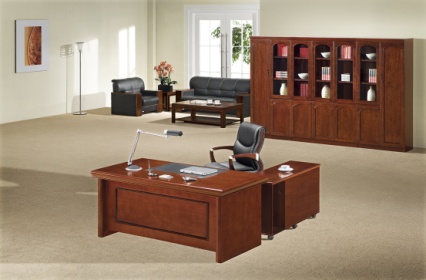 1800*900*7601、基材选用AAA级环保中密度板；符合GB18580-2001及GB/T15102-2006检验标准，表面选用胡桃木皮贴面，厚度为0.6mm。2、五金件均采用中外合资知名品牌。3、油漆采用环保聚酯漆，不变色，光滑耐磨，耐酸碱、耐腐蚀、耐油性。2班台1600*800*7601、基材选用AAA级环保中密度板；符合GB18580-2001及GB/T15102-2006检验标准，表面选用胡桃木皮贴面，厚度为0.6mm。2、五金件均采用中外合资知名品牌。3、油漆采用环保聚酯漆，不变色，光滑耐磨，耐酸碱、耐腐蚀、耐油性。3办公椅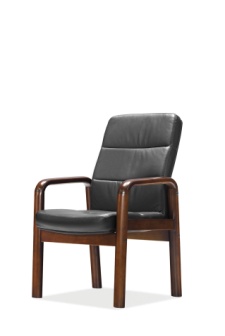 1、椅子框架采用实木框架，经防虫、防腐处理。2、椅子面料采用优质西皮包制。3、海绵采用优质高弹定型海绵。4、油漆采用环保聚酯漆，不变色，光滑耐磨，耐酸碱、耐腐蚀、耐油性。4沙发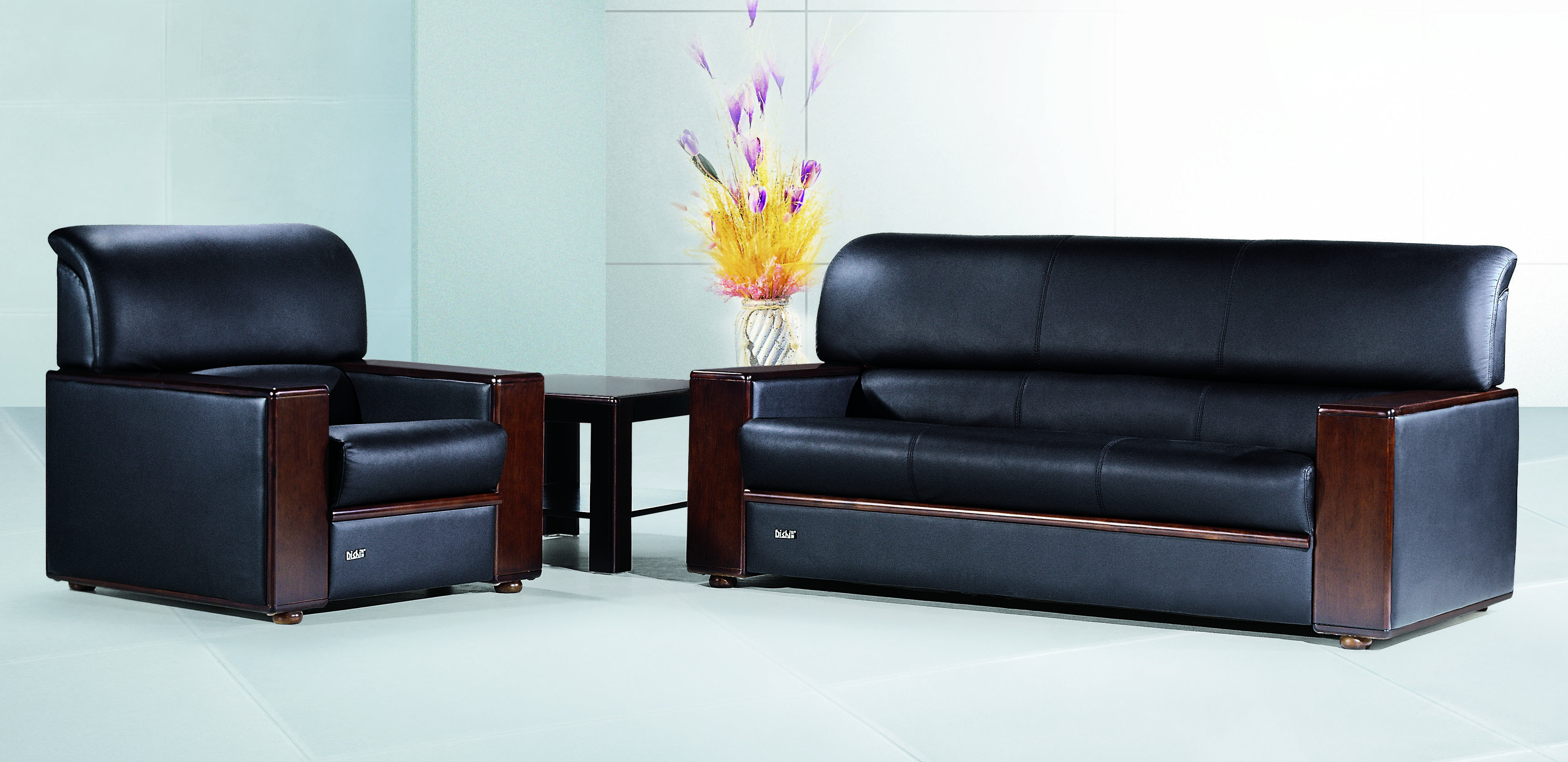 1+1+31、采用实木框架，经防虫、防腐处理。2、面料采用优质牛皮或西皮包制。 3、海绵采用优质高弹定型海绵。 4、油漆采用德国优质“易涂宝”牌环保聚酯漆，不变色，光滑耐磨，耐酸碱、耐腐蚀、耐油性。5两门文件柜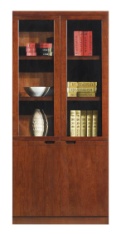 900*400*20001、基材选用AAA级环保中密度板；符合GB18580-2001及GB/T15102-2006检验标准，表面选用胡桃木皮贴面，厚度为0.6mm。2、五金件均采用中外合资知名品牌。 3、油漆采用环保聚酯漆，不变色，光滑耐磨，耐酸碱、耐腐蚀、耐油性。6铁皮文件柜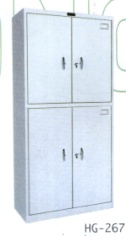 850*390*1850用一级冷轧钢板，经打磨、除尘、除油、清洗、轿车级磷化、300°C的高温烤漆、喷粉、防腐、防锈等十道工序处理，表面采用静电粉末喷涂处理，钢板厚度为0.6mm。第四标段第四标段办公用品种类及参数办公用品种类及参数办公用品种类及参数办公用品种类及参数办公用品种类及参数办公用品种类及参数名称品牌型号单位数量单价1签字笔1.0宝克12支装盒12订书机得力0467个13美工刀得力2057个145#电池南孚碱性(6卡)盒16纸杯得力9563提17插线板GNV-UUA156个18U盘金士顿 16G个19文件夹得力5301个110计算器卡西欧GX-120B个111文件栏得力9834个112电热水壶美的PF702-50T个113文件柜得力9702个114塑料档案盒得力5604个115印台得力9893个116A4复印纸百旺(80g)箱117A3复印纸益思(70g)箱118A4复印纸益思（70g）箱1合计第五标段办公耗材种类及参数办公耗材种类及参数办公耗材种类及参数办公耗材种类及参数办公耗材种类及参数办公耗材种类及参数机器型号适用耗材型号单位数量单价总计惠普1020pulsQ2612A支1佳能810EP-22个1施乐CP105CT202545 BK桶1施乐318ZCP318dw BK套1施乐M268ZM228db套1HP1216HP-88A支1松下338FA-296套1松下 DP8016DQ-TUJ10K支1奔图2500PD 201T支1柯美B15TNP30套1柯美246TN119筒1兄弟73602215粉盒个1兄弟73602250硒鼓支1兄弟8650376-379黑色套1合计要求报价提供：以上所用耗材提供原装正品价格报价要求报价提供：以上所用耗材提供原装正品价格报价要求报价提供：以上所用耗材提供原装正品价格报价要求报价提供：以上所用耗材提供原装正品价格报价要求报价提供：以上所用耗材提供原装正品价格报价要求报价提供：以上所用耗材提供原装正品价格报价要求报价提供：以上所用耗材提供原装正品价格报价要求报价提供：以上所用耗材提供原装正品价格报价要求报价提供：以上所用耗材提供原装正品价格报价要求报价提供：以上所用耗材提供原装正品价格报价第六标段印刷品协议供货商评分表                                    总分:第六标段印刷品协议供货商评分表                                    总分:第六标段印刷品协议供货商评分表                                    总分:第六标段印刷品协议供货商评分表                                    总分:第六标段印刷品协议供货商评分表                                    总分: